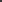 Beste [Naam],Afgelopen week is in het nieuws gekomen dat een veelgebruikt stukje software een ernstige kwetsbaarheid bevat. Hierdoor lopen veel organisaties kans om gehackt te worden. Het gaat om software met de naam Apache Log4j. Gelukkig is hier een oplossing voor. Wij weten echter niet (zeker) of onze organisatie gevaar loopt, vandaar deze brief. We begrijpen uit het nieuws dat de exploitatie van deze kwetsbaarheid zeer eenvoudig is en dat kwaadwillende personen actief op zoek zijn naar organisaties om bijvoorbeeld ransomware te installeren. Om deze reden zouden we graag schriftelijk en zo snel mogelijk de bevestiging willen ontvangen dat:1.	deze bekende kwetsbaarheid ons niet kan beschadigen;2.	deze software niet gebruikt wordt in onze systemen;3.	de oplossing al geïmplementeerd is. Daarnaast zouden we graag advies willen over onze back-upsystemen. En welke actie we moeten nemen als er daadwerkelijk sprake is misbruik? Via de cybersecurity hub van Novel-T hebben we vernomen dat Northwave een tool heeft om te controleren of Log4j aanwezig is. De tool is beschikbaar via: https://github.com/NorthwaveSecurity/log4jcheck. Het NCSC deelt op hun website meer informatie over dit softwareprobleem: https://www.ncsc.nl/actueel/nieuws/2021/december/13/log4j-kwetsbaarheid-bereid-u-voor-opmisbruik.Met vriendelijke groet, [Naam][Functie – bedrijf]